email: kursyfizjomania@gmail.comkontakt:IZBICKO 513935278KRAPKOWICE 666700210Kurs stawiania szklanych baniek ogniowych i terapia bańkami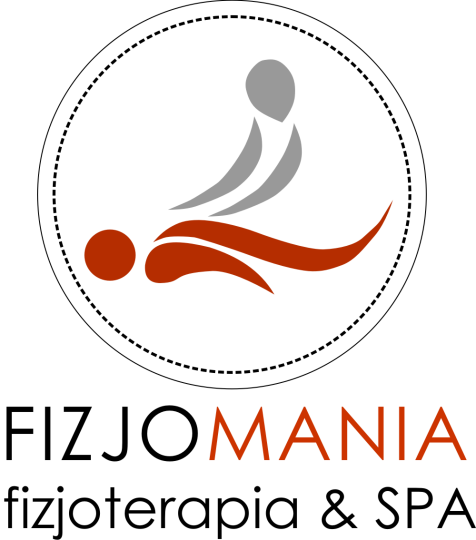 1. SZCZEGÓŁY WYDARZENIA:lokalizacja: GABINET FIZJOMANIA
ul. 1 Maja 16 47-300 KRAPKOWICE ( wpisz w Google Maps )cena :400 zł2. INFORMACJE PODSTAWOWE:Zapraszamy na kompleksowy kurs obejmujący stawianie baniek ogniowych i próżniowych oraz terapię bańkami. Kurs jest skierowany do rodziców oraz wszystkich osób, które chcą się w praktyczny sposób nauczyć naturalnej metody wspierania odporności znanej od tysięcy lat. Kiedyś w każdym domu był zestaw baniek w pogotowiu,  stawiała je mama albo babcia  teraz wracają do łask wychodząc naprzeciw grypom i wirusom, opornym na działanie antybiotyków. Na kursie dowiecie się jak w prosty i całkowicie bezpieczny sposób wspierać odporność swoich dzieci w oparciu o podstawy medycyny naturalnej i dietoterapię. 
Stawianie baniek lekarskich jest nie tylko alternatywą dla kuracji antybiotykowej,ale również wspomagania leczenia grypy, zapaleń dróg oddechowych, działa profilaktycznie wzmacniając układ odpornościowy, oczyszcza organizm z toksyn oraz daje pozytywne efekty w postaci usuwania napięć, stresów, poprawia ogólne samopoczucie i sprawność psychofizyczną.  Kurs wzbogacony jest o terapię bańkami stosowaną w przypadku bólów kręgosłupa i  stawów (m.in. kolano, bark, łokieć), którą można zastosować w warunkach domowych jako formę autoterapii. 
3. PROGRAM KURSU:Część teoretyczna:zarys historii
zasada działania baniek
wskazania – przeciwwskazania
metody pracy bańkami
organizacja i wyposażenie materiałów zabiegowychbhp stanowiska pracyPrzerwa kawowa 15 minCzęść praktyczna:1.nauka tradycyjnego stawiania baniek lekarskich
2.techniki posługiwania się różnymi rodzajami baniek( szklane ogniowe i bezogniowe, próżniowe, silikonowe)
3. aplikacje przeciwbólowe na stawy i kręgosłup
4. masaż bańką chińską (bonus)4. ORGANIZACJAczas trwania kursu 3 hZajęcia odbywają się w kameralnych grupach (max 6 osób) tak by każdy zdobył praktyczne umiejętności terapii bańkami.  Ilość miejsc ograniczona!!! Jest możliwość robienia zdjęć jeśli cała grupa wyrazi na to zgodę. W ramach kurs dostajecie państwo skrypt w którym można robić swoje notatki. Dla kursantów przewidziana jest przerwa kawowa ( napoje oraz słodki poczęstunek). Wszystkie materiały niezbędne do przeprowadzenia kursu zapewnia organizator, natomiast po szkoleniu będzie możliwość zakupienia nowych gotowych zestawów baniek wyposażonych we wszystkie niezbędne elementy potrzebne do przeprowadzenia zabiegu w warunkach domowych. Po ukończeniu szkolenia otrzymujecie państwo CERTYFIKAT potwierdzający zdobyte kwalifikacje i umiejętności. PROWADZĄCY: Kurs prowadzi mgr Sabina Jurczyk wykwalifikowana fizjoterapeutka, akupunkturzystka,  zwolenniczka naturalnych metod leczenia, która na co dzień wykorzystuje terapię bańkami w pracy z pacjentami uzyskując świetne efekty terapeutyczne.wyślij swoje zgłoszenie na adres mailowy:
kursyfizjomania@gmail.comGwarancją rezerwacji miejsca jest wpłata zaliczki 100zł na numer konta:ING Bank Śląski 34105014871000009220733894Fizjomania Sabina Jurczykul. Powstańców Śląskich 1647-180 Izbickow tytule przelewu proszę wpisać:Imię i nazwisko + „kurs bańki”Jest możliwość wystawienia FAKTURY za kurs, w tym przypadku prosimy o wcześniejszą informację, przed wykonaniem przelewu.zapraszamy i do miłego zobaczenia :) pozdrawiamy FIZJOMANIA TEAM polub nas na FB FIZJOMANIA SABINA JURCZYK i instagramie  fizjomania_spa 